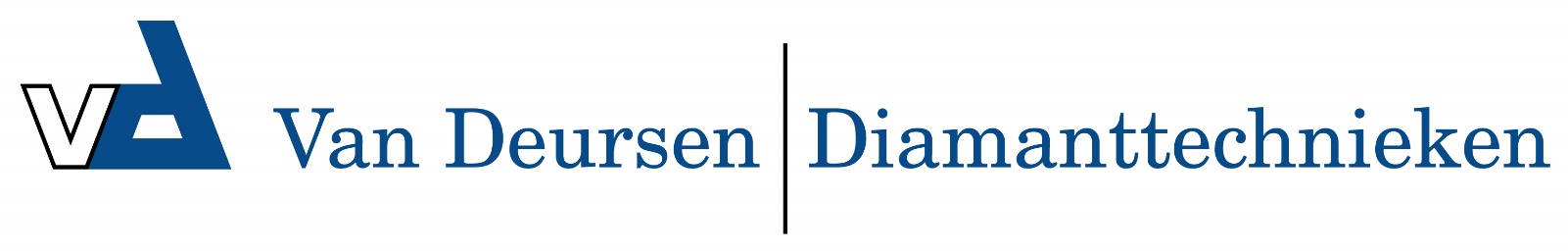 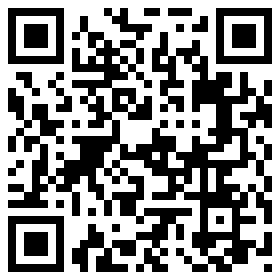 Dikwandig 5/4 HPS-3 geel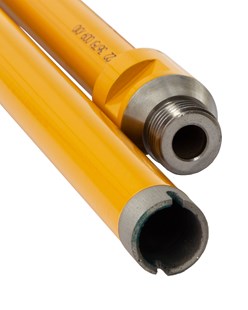 Type beton HPS-3 geelVoor het boren in diverse bouwmaterialen, zoals: beton en baksteen.
Uitsluitend nat te gebruiken.
Gepositioneerde diamant in segmenten.Aansluiting5/4Diameters 42 t/m 202Lengte450 mmSegmenthoogte   10 mmArtikelcodeOmschrijvingB25004204505042/450 5/4 Laser gel. diamantb. dikw. beton HPS-3,0 kW geelB25005204505052/450 5/4 Laser gel. diamantb. dikw. beton HPS-3,0 kW geelB25006204506062/450 5/4 Laser gel. diamantb. dikw. beton HPS-3,0 kW geelB25007204506072/450 5/4 Laser gel. diamantb. dikw. beton HPS-3,0 kW geelB25008204507082/450 5/4 Laser gel. diamantb. dikw. beton HPS-3,0 kW geelB25009204507092/450 5/4 Laser gel. diamantb. dikw. beton HPS-3,0 kW geelB25010204508102/450 5/4 Laser gel. diamantb. dikw. beton HPS-3,0 kW geelB25011204509112/450 5/4 Laser gel. diamantb. dikw. beton HPS-3,0 kW geelB25012204510122/450 5/4 Laser gel. diamantb. dikw. beton HPS-3,0 kW geelB25012704510127/450 5/4 Laser gel. diamantb. dikw. beton HPS-3,0 kW geelB25013204511132/450 5/4 Laser gel. diamantb. dikw. beton HPS-3,0 kW geelB25014204511142/450 5/4 Laser gel. diamantb. dikw. beton HPS-3,0 kW geelB25015204512152/450 5/4 Laser gel. diamantb. dikw. beton HPS-3,0 kW geelB25016204512162/450 5/4 Laser gel. diamantb. dikw. beton HPS-3,0 kW geelB25017204512172/450 5/4 Laser gel. diamantb. dikw. beton HPS-3,0 kW geelB25018204512182/450 5/4 Laser gel. diamantb. dikw. beton HPS-3,0 kW geelB25019204514192/450 5/4 Laser gel. diamantb. dikw. beton HPS-3,0 kW geelB25020204514202/450 5/4 Laser gel. diamantb. dikw. beton HPS-3,0 kW geel